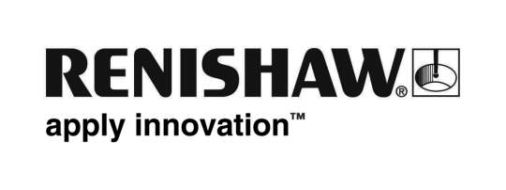 Produkcja części do samochodów elektrycznych i hybrydowych z wykorzystaniem sprawdzonych możliwości sterowania procesem sprawdzianów pomiarowych Equator™ firmy RenishawRenishaw na targach EMO Hannover 2019 zaprezentuje sprawdziany Equator mierzące różne podzespoły pojazdu elektrycznego (EV) oraz podzespoły silników hybrydowych, a także układy przeniesienia napędu. To właśnie te części sprawdziany Equator kontrolują przez 24 godziny na dobę, 7 dni w tygodniu w fabrykach na całym świecie.W ciągu ostatnich kilku lat dostarczyliśmy klientom na całym świecie kilka tysięcy uniwersalnych sprawdzianów produkcyjnych Equator, których aktualnie używa się w zakładach motoryzacyjnych na terenie Europy, Ameryki i Azji. Znaczące inwestycje w badania i wzrost produkcji pojazdów elektrycznych wiążą się z dodatkowymi wymaganiami w zakresie kontroli, czyli tam, gdzie używa się sprawdzianu Equator. W związku z tym używa się ich do kontrolowania szerokiej gamy podzespołów do silników elektrycznych, hybrydowych i układów przeniesienia napędu. Nie byłoby to możliwe bez sieci doświadczonych inżynierów ds. zastosowań, a także opcji oprogramowania i sprzętu dostosowanych do wymogów każdego rodzaju procesu.Sprawdzone możliwości w zakresie części do pojazdów elektrycznychProdukcję silników elektrycznych, prądnic, układów przeniesienia napędu i obudów w miejscu produkcji kontroluje się przy użyciu uniwersalnego sprawdzianu produkcyjnego Equator. Stojany silników są tu doskonałym przykładem. Możliwość szybkiego skanowania przy użyciu sondy SP25 w sprawdzianach Equator, w połączeniu z wydajnym pakietem do programowania MODUS, to idealne rozwiązanie do szacowania tolerancji wielkości, położenia i geometrycznych średnicy wewnętrznej oraz współosiowości zmontowanego stojana pojazdu elektrycznego, gdyż te wielkości są kluczem do zagwarantowania sprawności silnika.W tym samym sprawdzianie Equator można również wykorzystać sondę stykową TP20 firmy Renishaw do zbierania danych pojedynczych punktów z prędkością do trzech punktów na sekundę, co doskonale sprawdza się pomiarze względnych położeń wielu punktów krawędziowych na płycie warstwowej stojana.Bezpośrednie sterowanie procesem tam, gdzie to istotneOprogramowanie IPC (intelligent process control — inteligentna kontrola procesu), opracowane z pomocą wielu użytkowników końcowych z wielu branż, jest opcjonalną funkcją dostępną we wszystkich sprawdzianach Equator. To oprogramowanie umożliwia stałe monitorowanie i automatyczne dostosowywanie operacji obróbki maszynowej w celu utrzymania kontrolowanych wymiarów w zadanym polu tolerancji. Korekcja zmienności procesu pozwala na poprawę jakości przedmiotów i zwiększenie możliwości produkcyjnych, zmniejszając jednocześnie ilość braków i koszty zapewnienia jakości.Automatyczne gniazda produkcyjne i ręczne stanowiska pomiaroweSprawdziany Equator można szybko konfigurować w taki sposób, aby spełniały wymagania stawiane dedykowanym systemom pomiarowym. Wraz ze skróceniem czasu cyklu konstrukcyjnego w przemyśle samochodowym w ostatnich latach szybkie i efektywne wdrażanie sprawdzianów Equator w nowych liniach i gniazdach produkcyjnych jest główną zaletą w stosunku do dedykowanych sprawdzianów, które wymagają czasochłonnego przestawienia, kosztownej przeróbki lub całkowitego zezłomowania. W wypadku zwiększonego zapotrzebowania na automatyzację zakładu sprawdziany Equator doskonale nadają się do integracji z robotami i przenośnikami. Nowy system załadunku EQ-ATS (Equator Automatic Transfer System) do sprawdzianu Equator 300 i Equator 500 umożliwia podawanie przedmiotów z przodu urządzenia i ich załadunek i rozładunek z przestrzeni pomiarowej w automatyczny sposób.W niektórych sytuacjach, szczególnie w bardzo trudnych warunkach środowiskowych, sprawdziany Equator umieszcza się w opcjonalnej obudowie. System EQ-ATS można również zamontować w taki sposób, aby zapewnić bezpieczny i łatwy załadunek i rozładunek z przestrzeni maszyny.Więcej informacji na temat obecności firmy Renishaw na targach EMO Hannower 2019 można znaleźć pod adresem www.renishaw.pl/emo2019-Koniec-